更正岗位资格条件如下表：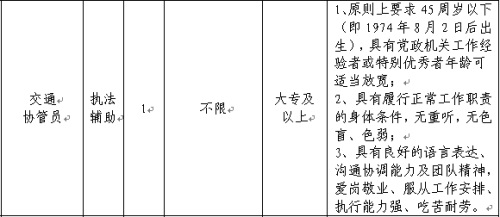 